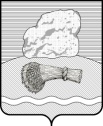 РОССИЙСКАЯ ФЕДЕРАЦИЯКалужская областьДуминичский районСельская Дума сельского поселения«Село Вертное»РЕШЕНИЕ «27» сентября 2023   года                                                                                         № 23О признании утратившими силу Решения сельской Думысельского поселения «Село Вертное»          В целях упорядочения нормативно-правовых актов Администрация сельского поселения «Село Вертное» в соответствии с Федеральным законом от 06.10.2003 № 131-ФЗ «Об общих принципах организации местного самоуправления в Российской Федерации», рассмотрев экспертные заключения правового управления Администрации  Губернатора Калужской области,  руководствуясь Уставом сельского поселения «Село Вёртное», администрация сельского поселения «Село Вёртное , сельская Дума сельского поселения «Село Вертное» РЕШИЛА:Признать утратившими силу следующие Решения:1.1.  Решение сельской Думы сельского поселения «Село Вертное» от 01.03.2010 №5 «О реестре муниципальных должностей муниципальной службы в сельском поселении «Село Вертное»;1.2. Решение сельской Думы сельского поселения «Село Вертное» от 23.10.2010 №32 «Об установлении размера ежемесячной надбавки к должностному окладу за классный чин»          2. Настоящее решение подлежит обнародованию и размещению на официальном сайте органов местного самоуправления сельского поселения «Село Вертное» http://vyortoe.ru/.          3.   Настоящее решение вступает в силу со дня его обнародования Глава сельского поселения                                                             Ю.В.Леонова 